Vadovaudamasi Lietuvos Respublikos vietos savivaldos įstatymo 6 straipsnio 32 punktu, 16 straipsnio 2 dalies 17 punktu,18 straipsnio 1 dalimi, Lietuvos automobilių kelių direkcijos prie Susisiekimo ministerijos (toliau – Kelių direkcija) direktorius 2020 m. balandžio1 d. įsakymu Nr. V-48 „Dėl Lietuvos automobilių kelių direkcijos prie Susisiekimo ministerijos direktoriaus 2020 m. vasario 6 d. įsakymo Nr. V-20 „Dėl Kelių priežiūros ir plėtros programos finansavimo lėšų savivaldybių institucijų valdomiems vietinės reikšmės keliams paskirstymo 2020 metais“ pakeitimo“,Pagėgių savivaldybės taryban u s p r e n d ž i a:1. Pakeisti Kelių priežiūros ir plėtros programos finansavimo lėšomis finansuojamųvietinės reikšmės viešųjų ir vidaus kelių tiesimo, taisymo (remonto), rekonstravimo, priežiūros, saugaus eismo sąlygų užtikrinimo, šių kelių inventorizavimo objektų sąrašą 2020 metamspatvirtintą Pagėgių savivaldybės tarybos 2020 m. vasario 27 d. sprendimu Nr. T-42 „Dėl Pagėgių savivaldybės Kelių priežiūros ir plėtros programos finansavimo lėšomis finansuojamųvietinės reikšmės viešųjų ir vidaus kelių tiesimo, taisymo (remonto), rekonstravimo, priežiūros, saugaus eismo sąlygų užtikrinimo, šių kelių inventorizavimo objektų sąrašo patvirtinimo“:1.1. objekto ,,Pagėgių seniūnijos Pagėgių miesto Sodų gatvės atšaka  Nr. PG7234 į Klevų g. atšaką PG7233“ skirtą lėšųsumą ir išdėstyti ją taip:33,65 tūkst. Eur;1.2. objekto ,,Stoniškių seniūnijos vietinės reikšmės keliai Nr. PG5029 ,,Rukai-Pakamonai" ir Nr. PG5033 ,,Privažiavimas prie Spengių nuo kelio PG5029"“ skirtą lėšųsumą ir išdėstyti ją taip: 53,58 tūkst. Eur;1.3 .objekto „Vilkyškių seniūnijos Vilkyškių miestelio Mažojo kaimelio gatvė Nr. PG8512 ir vietinės reikšmės kelias Nr. PG2003 ,,Barziūnai-Vilkyškiai"“ skirtą lėšųsumą ir išdėstyti ją taip: 42,00 tūkst. Eur;1.4. ,,Viso turtui įsigyti (>58%)“ skirtą lėšųsumą ir išdėstyti ją taip: 335,20 tūkst. Eur;1.5. ,,IŠ VISO“ skirtą lėšų sumą ir išdėstyti ją taip: 525,90 tūkst. Eur.2. Įgalioti Pagėgių savivaldybės administracijos direktorių:2.1. pasirašyti susitarimą prie finansavimo sutarties dėl papildomų KPPP lėšų;2.2. esant reikalui perskirstyti po viešųjų pirkimų likusias lėšas tarp sąrašo eilučių, neviršijant nustatytos bendrosios finansavimo sumos.3. Sprendimą paskelbti Pagėgių savivaldybės interneto svetainėje  www.pagegiai.lt.	Šis sprendimas gali būti skundžiamas Regionų apygardos administracinio teismo Klaipėdos rūmams (Galinio Pylimo g. 9, 91230 Klaipėda) Lietuvos Respublikos administracinių bylų teisenos įstatymo nustatyta tvarka per 1 (vieną) mėnesį nuo sprendimo paskelbimo ar įteikimo suinteresuotiems asmenims dienos.Savivaldybės meras				             Vaidas Bendaravičius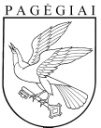 Pagėgių savivaldybės tarybasprendimasdėl PAGĖGIŲ SAVIVALDYBĖS TARYBOS 2020 m. vasario 27 d. sprendimo nr. t-42 ,,dėlPagėgių savivaldybės kelių priežiūros ir plėtros programos finansavimo lėšomis finansuojamų vietinės reikšmės viešųjų ir vidaus kelių tiesimo, taisymo (remonto), rekonstravimo, priežiūros ir saugaus eismo sąlygų užtikrinimo, šių kelių inventorizavimo objektų sąrašo PAtvirtinimo“pakeitimo2020 m. balandžio 23 d. Nr. T-61Pagėgiai